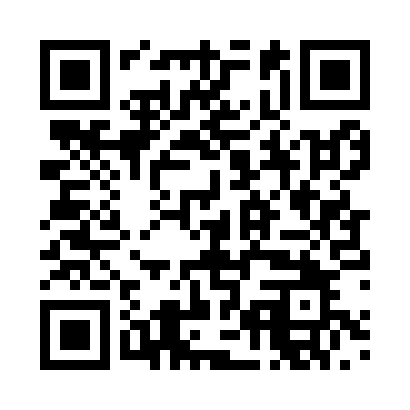 Prayer times for Almert, GermanyWed 1 May 2024 - Fri 31 May 2024High Latitude Method: Angle Based RulePrayer Calculation Method: Muslim World LeagueAsar Calculation Method: ShafiPrayer times provided by https://www.salahtimes.comDateDayFajrSunriseDhuhrAsrMaghribIsha1Wed3:325:591:245:268:4911:062Thu3:285:571:245:278:5111:093Fri3:255:551:235:288:5311:124Sat3:215:531:235:288:5411:155Sun3:175:521:235:298:5611:186Mon3:145:501:235:298:5711:217Tue3:105:481:235:308:5911:258Wed3:095:461:235:319:0011:289Thu3:085:451:235:319:0211:3010Fri3:075:431:235:329:0411:3111Sat3:075:421:235:339:0511:3112Sun3:065:401:235:339:0711:3213Mon3:055:391:235:349:0811:3314Tue3:055:371:235:349:1011:3315Wed3:045:361:235:359:1111:3416Thu3:045:341:235:359:1311:3517Fri3:035:331:235:369:1411:3518Sat3:035:311:235:379:1511:3619Sun3:025:301:235:379:1711:3720Mon3:025:291:235:389:1811:3721Tue3:015:281:235:389:2011:3822Wed3:015:261:235:399:2111:3823Thu3:005:251:235:399:2211:3924Fri3:005:241:235:409:2411:4025Sat2:595:231:245:409:2511:4026Sun2:595:221:245:419:2611:4127Mon2:595:211:245:419:2711:4128Tue2:585:201:245:429:2811:4229Wed2:585:191:245:429:3011:4330Thu2:585:181:245:439:3111:4331Fri2:585:171:245:439:3211:44